ANEXO III	REQUERIMENTO DE RECURSO - PET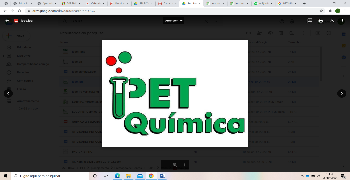 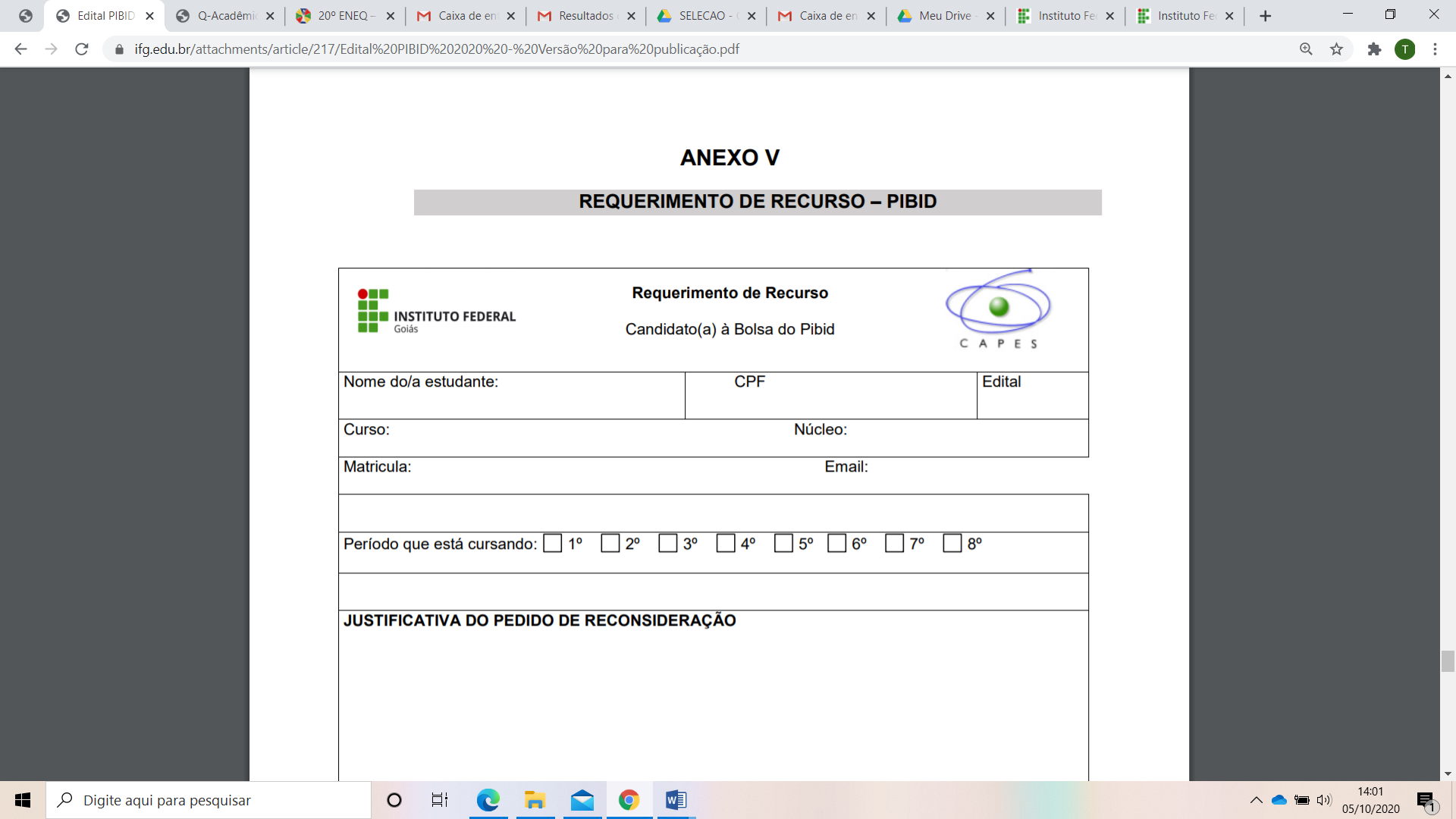 Candidato a Petiano	REQUERIMENTO DE RECURSO - PETCandidato a Petiano	REQUERIMENTO DE RECURSO - PETCandidato a PetianoNome:Nome:Edital:Matrícula nº:E-mail:Período:JUSTIFICATIVA DO PEDIDO DE RECONSIDERAÇÃOJUSTIFICATIVA DO PEDIDO DE RECONSIDERAÇÃOJUSTIFICATIVA DO PEDIDO DE RECONSIDERAÇÃOData:Assinatura:Obs: O(a) candidato(a) deverá preencher este formulário e enviar por e-mail, para o endereço editalpetquimicaifg@gmail.com, no prazo estipulado no cronograma do edital de seleção.Data:Assinatura:Obs: O(a) candidato(a) deverá preencher este formulário e enviar por e-mail, para o endereço editalpetquimicaifg@gmail.com, no prazo estipulado no cronograma do edital de seleção.Data:Assinatura:Obs: O(a) candidato(a) deverá preencher este formulário e enviar por e-mail, para o endereço editalpetquimicaifg@gmail.com, no prazo estipulado no cronograma do edital de seleção.